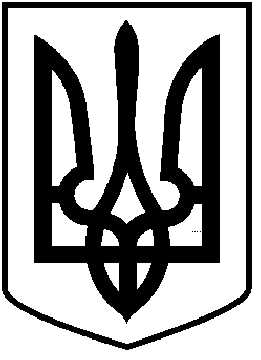 У К Р А Ї Н АЧОРТКІВСЬКА    МІСЬКА    РАДАВИКОНАВЧИЙ КОМІТЕТР І Ш Е Н Н Я від 13 лютого 2019 року 					              №  36  Про надання дозволу комунальному підприємству “Чортків дім” прийняти на баланс та обслуговування будинок № 11 Апо вул. Д. Січинського у м.Чорткові	Розглянувши звернення начальника комунального підприємства  “Чортків дім” Олійник Г. В. від 31.01.2019 № 27, начальника ПМК-258 ТОВ «Тернопільбуд» Дячишин М. Є. та представлені документи, керуючись статтею 30 Закону України  “Про місцеве самоврядування в Україні”, виконавчий комітет  міської ради ВИРІШИВ: 1. Надати дозвіл комунальному підприємству “Чортків Дім”  прийняти на баланс  та обслуговування будинок № 11 А по вулиці  Дениса Січинського у місті Чорткові.2. Копію рішення направити начальнику комунального підприємства “Чортків дім та у відділ житлово-комунального господарства, благоустрою та інфраструктури міської ради.3. Контроль за виконання даного рішення покласти на заступника міського голови з питань діяльності виконавчих органів міської ради  Недокуса. О. З.Міський голова							Володимир ШМАТЬКО